ПОЛОЖЕНИЕо проведении Конкурса режиссерских предложений «Дедукция» – Мытищи, 2023 год  	1.Общие положения:1.1. Конкурс режиссёрских предложений «Дедукция» (далее – Конкурс) проводится в целях выявления талантливых режиссеров и направлен на выбор комедийной пьесы для постановки в театре «ФЭСТ» в сезоне 2023-2024 годов.  1.2.  Организатор конкурса: Мытищинский театр драмы и комедии «ФЭСТ».     1.3.  Экспертный совет:Художественный руководитель театра, заслуженный артист РФ Игорь Шаповалов;Режиссер и актер театра Дмитрий Скотников (куратор по творческим вопросам);Актер театра Сергей Хапров (координатор конкурса).На первом и втором этапах конкурса в экспертный совет могут быть включены приглашенные театральные экспертыОтбор материала для подготовки эскизов происходит по результатам обсуждения и голосования актёров театра «ФЭСТ» и экспертного совета.    	2.Сроки проведения Конкурса:   2.1.   Конкурс проводится с ноября 2022 года по июнь 2023 года в три  этапа:01 ноября 2022 года  – 01 марта 2023 года – прием и предварительный отбор заявок. Осуществляется экспертным советом на основе заявок, полученных по электронной почте. Оглашение результатов 1 этапа – не позднее 15 марта.27-30 марта 2023 года – личное (онлайн/оффлайн) представление режиссёрами материала, его обсуждение и отбор предложений для подготовки эскизов. Осуществляется голосованием артистов театра. Оглашение результатов 2 этапа – не позднее 24 апреля.июнь 2023 года  - подготовка и показ эскизов с последующим обсуждением экспертным советом, приглашёнными критиками, зрителями.      2.2. Дата церемонии награждения участников, лауреатов и победителей объявляется дополнительно в начале сезона 2023-2024 годов.	3.Условия участия и порядок проведения Конкурса:Для участия в конкурсе приглашаются режиссеры с высшим профессиональным образованием и студенты выпускных курсов режиссерских факультетов театральных ВУЗов. Режиссеры предлагают материал для подготовки эскиза и, в перспективе, постановки спектакля по драматическим произведениям и инсценировкам современных авторов. Также принимаются режиссерские инсценировки. Предложения, включающие в себя:текст произведения или инсценировки, краткое описание замысла, творческую биографию режиссера, отправляются на почту театра festkonkurs@thefest.ru с пометкой «Конкурс режиссёрских предложений» в срок до 1 марта 2023 года включительно. В теме письма должны быть указаны «Имя Фамилия режиссера, город проживания, название произведения».         3.1.1 Личное представление материала, отобранного по итогам первого этапа, проводится в период с 27 по 30 марта 2023 года и включает в себя рассказ о видении произведения, представление эскизов декораций и костюмов (при их наличии), выбор сценической площадки для возможного эскиза, ответы на вопросы экспертного совета. Форма презентации (онлайн/оффлайн) определяется оргкомитетом Конкурса с учетом возможностей очного присутствия конкурсантов. Каждый из актеров труппы может проголосовать за не более, чем 3 режиссерских предложения.Репетиции и показ выбранных эскизов проводятся в июне 2023 года на различных площадках театра, из расчета до 5 репетиций на каждую работу (всего 10 дней работы лаборатории). График репетиций устанавливается в рабочем порядке, исходя из возможностей режиссеров и труппы театра. По окончании эскизных показов проводится голосование зрителей, носящее рекомендательный характер, и открытое обсуждение представленных работ. В подготовке эскизов участвуют артисты театра «ФЭСТ». Театр предоставляет репетиционные площадки, организует необходимое содействие со стороны технических служб,  проводит фото- и видеосъемку.На основании показанных эскизов и с учетом высказанных мнений художественный руководитель театра выбирает эскиз-победитель для постановки и включения в репертуар театра в сезоне 2023-2024 годов. За художественным руководителем остается право отказа от постановки спектакля по эскизу в случае неприемлемых условий со стороны победителя или нецелесообразности постановки в репертуаре театра.  Театр берет на себя: оплату расходов на проезд режиссеров из города Москвы до театра «ФЭСТ» и обратно. Билеты в Москву для иногородних режиссеров и их проживание Театром не оплачиваются.обеспечение питания (обед) режиссёров в период работы над эскизами.Контакты:+7 (495) 5860777 (театр «ФЭСТ», секретарь), info@thefest.ru+7 (903) 7549654 (Сергей Хапров, координатор), smi@thefest.ru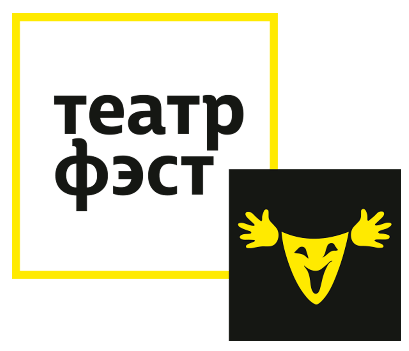 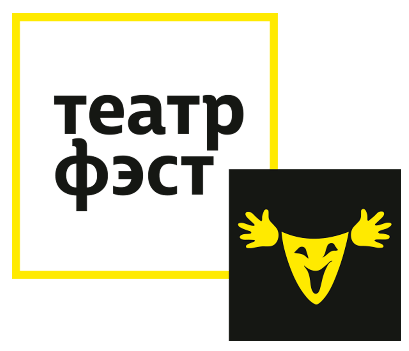 